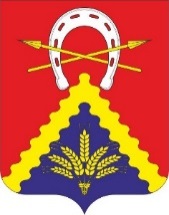 РОСТОВСКАЯ ОБЛАСТЬАДМИНИСТРАЦИЯ МИЛЮТИНСКОГО СЕЛЬСКОГО ПОСЕЛЕНИЯМИЛЮТИНСКОГО РАЙОНАПОСТАНОВЛЕНИЕ18.12.2020 № 106ст. МилютинскаяОб утверждении Порядка определения  объема и условий предоставления из местного бюджета субсидий на иные цели бюджетным и автономным учреждениям  Милютинского сельского поселения В соответствии со статьей 78.1 Бюджетного кодекса Российской Федерации, администрация Милютинского сельского поселения ПОСТАНОВЛЯЕТ:       1. Утвердить Порядок определения объема и условий предоставления из местного бюджета субсидий на иные цели бюджетным и автономным учреждениям  Милютинского сельского поселения.      2. Признать утратившим силу постановление Администрации Милютинского сельского поселения от 01.11.2018г. № 128 «Об утверждении Порядка определения объема и условий предоставления из местного бюджета субсидий на иные цели муниципальным бюджетным и автономным учреждениям Милютинского сельского поселения .      3.  Настоящее постановление  вступает в силу со дня его официального опубликования, но не ранее 1 января 2021г.      4.  Контроль за исполнением настоящего постановления возложить на заместителя Главы Администрации Чумакова А.Ю.Глава   Администрации Милютинского сельского поселения                          Л.В. Алёшкина                                   Приложение № 1К постановлению Администрации Милютинского сельского поселенияот 18.12.2020 № 106ПОРЯДОКопределения объема и условий предоставления из местного бюджета субсидий на иные цели бюджетным и автономным учреждениям Милютинского сельского поселения  1. Общие положения о предоставлении субсидий1.1. Настоящий Порядок устанавливает правила определения объема и условий предоставления из местного бюджета субсидий на иные цели муниципальным бюджетным и автономным учреждениям Милютинского сельского поселения  (далее соответственно – Порядок, субсидия, учреждение, Администрация).1.2. Субсидия на иные цели, указанные в пункте 1.3 настоящего Порядка, предоставляются учреждению в пределах бюджетных ассигнований, предусмотренных решением Собрания депутатов Милютинского сельского поселения о бюджете Милютинского сельского поселения на соответствующий финансовый год и на плановый период, и лимитов бюджетных обязательств.1.3. Субсидии предоставляются на следующие цели:- изготовление проектной, сметной  документации, получение заключений государственной (негосударственной) экспертизы.- осуществление расходов на капитальный и текущий ремонт, приобретение основных средств, не включенных в нормативные затраты, связанные с выполнением муниципального задания.- осуществление расходов на реализацию мероприятий муниципальных программ, не включенных в муниципальное задание.- осуществление иных расходов, не относящихся к расходам, включенным в состав субсидии на финансовое обеспечение исполнения муниципального задания.Размер субсидии определяется исходя из:а)	расчета-обоснования суммы субсидии, в том числе предварительной сметы на реализацию мероприятий, и (или) информации, полученной с применением метода сопоставимых рыночных цен (анализа рынка).б)	расчета-обоснования суммы субсидии, перечня объектов, подлежащих ремонту, дефектной ведомости, предварительной сметы расходов на проведение капитального ремонта. в)	расчета-обоснования суммы субсидии, в том числе предварительной сметы на выполнение проектных и изыскательских работ для капитального ремонта.1.3.1  В случае выделения средств из резервного фонда Правительства Ростовской области они расходуются в объеме и на цели, предусмотренные соответствующим распоряжением Правительства Ростовской области.1.4. Субсидия предоставляется учреждению в пределах лимитов бюджетных обязательств, доведенных Администрации как получателю бюджетных средств, на цели, указанные в пункте 1.2 настоящего раздела.2. Условия и порядок предоставления субсидий2.1. Для получения субсидии учреждение направляет в Администрацию заявку, включающую следующие документы:2.1.1. Заявление о предоставлении субсидии с указанием целей, размера субсидии.2.1.2. Пояснительную записку, содержащую обоснование необходимости осуществления учреждением расходов на цели, установленные подпунктом 1.2 настоящего Порядка, включая расчет-обоснование суммы субсидии (далее – расчет-обоснование), необходимой для осуществления указанных расходов, в том числе предварительную смету на выполнение соответствующих работ, приобретение имущества (за исключением недвижимого имущества) с приложением предложений поставщиков (подрядчиков), статистических данных и (или) иной информация исходя из целей предоставления субсидии;перечень объектов, подлежащих ремонту, акт обследования таких объектов и дефектную ведомость, предварительную смету расходов, в случае если целью предоставления субсидии является проведение ремонта (реставрации);информацию о планируемом к приобретению имуществе, в случае если целью предоставления субсидии является приобретение имущества;2.1.3. Информацию об отсутствии у учреждения на 1-е число месяца, предшествующего месяцу, в котором планируется принятие решения о предоставлении субсидии, неисполненной обязанности по уплате налогов, сборов, страховых взносов, пеней, штрафов, процентов, подлежащих уплате в соответствии с законодательством Российской Федерации о налогах и сборах, отсутствии просроченной кредиторской задолженности.2.2. Администрация в течение 20 дней со дня получения от учреждения документов, указанных в пункте 2.1 настоящего раздела, осуществляет их проверку и принимает решение о предоставлении субсидий либо об отказе в предоставлении субсидии по основаниям, указанным в пункте 2.3 настоящего раздела. В случае принятия решения об отказе в предоставлении субсидии Администрация в письменной форме уведомляет учреждение в течение 5 рабочих дней со дня принятия такого решения.2.3. Основания для отказа в предоставлении субсидии:несоответствие представленных учреждением документов требованиям, определенным в пункте 2.1 настоящего раздела;непредставление (представление не в полном объеме) документов, указанных в пункте 2.1 настоящего раздела;недостоверность информации, содержащейся в представленных учреждением документах.2.4. В случае принятия решения о предоставлении субсидии Администрация в течение 10 дней заключает с учреждением соглашение о предоставлении субсидии в соответствии с типовой формой (далее – Соглашение). 2.5. Субсидия перечисляется учреждению в установленном порядке на счет, открытый в УФК по Ростовской области.2.6. Учреждение на 1-е число месяца, предшествующего месяцу, в котором планируется принятие решения о предоставлении субсидии, должно соответствовать следующим требованиям:отсутствие у учреждения неисполненной обязанности по уплате налогов, сборов, страховых взносов, пеней, штрафов, процентов, подлежащих уплате в соответствии с законодательством Российской Федерации о налогах и сборах; отсутствие просроченной кредиторской задолженности.3. Требования к отчетности3.1. Учреждение, которому предоставлена субсидия, ежеквартально, в срок до 10-го числа месяца, следующего за отчетным кварталом, представляют в Администрацию:отчет о расходах, источником финансового обеспечения которых является субсидия, по форме согласно приложению № 1 к настоящему Порядку;отчет о достижении результатов предоставления субсидии по форме согласно приложению № 2 к настоящему Порядку.3.2. Администрация  вправе устанавливать в Соглашении дополнительные формы отчетности предоставления субсидии и сроки ее предоставления.                                                                                                   4. Порядок осуществления контроля за соблюдением целей, условий и порядка предоставления субсидий и ответственность за их несоблюдение4.1. Контроль за соблюдением целей и условий предоставления учреждению субсидии осуществляется Администрацией и уполномоченными органами муниципального финансового контроля в соответствии с бюджетным законодательством Российской Федерации.В случае установления Администрацией и (или) уполномоченными органами муниципального финансового контроля фактов несоблюдения учреждением целей и условий, установленных при предоставлении субсидии, , Администрация расторгает Соглашение в одностороннем порядке, а средства в размере неиспользованной части субсидии подлежат возврату в бюджет Милютинского сельского поселения на основании:требования Администрации – в течение 30 календарных дней со дня получения учреждением соответствующего требования;представления и (или) предписания уполномоченного органа муниципального финансового контроля – в срок, установленный в соответствии с бюджетным законодательством Российской Федерации.4.2. Неиспользованные на начало текущего финансового года остатки средств субсидии могут быть использованы учреждением в текущем финансовом году на достижение целей, установленных при предоставлении субсидии, на основании решения Администрации, принятого в соответствии с бюджетным законодательством Российской Федерации.4.2.1. Решение о наличии потребности в направлении неиспользованных на начало текущего финансового года остатков средств субсидии на достижение целей, установленных в пункте 1.2 раздела 1 настоящего Порядка, принимается Администрацией не позднее 10 рабочих дней со дня получения от учреждения документов, обосновывающих указанную потребность, но не позднее 1 июля текущего финансового года.4.2.2. Остатки средств субсидии, неиспользованные на начало текущего финансового года, при отсутствии решения Администрации о наличии потребности в направлении этих средств на достижение целей, установленных при предоставлении субсидии, в текущем финансовом году подлежат возврату в бюджет Милютинского сельского поселения.ОТЧЕТо расходах, источником финансового обеспечения которых является субсидия _________________________________________________(наименование субсидии)________________________________________________________(наименование учреждения)за ______________    _____ года(рублей)* Причины отклонений должны содержать информацию о заключенных договорах, начисленных расходах, сроках проведения конкурсных процедур.Руководительучреждения _______________________ Ф.И.О.                                      (подпись)Главный бухгалтер ________________________ Ф.И.О.                                                   (подпись)ДатаМ.П.Отчето достижении результатов предоставления субсидии__________________________________________________________________(наименование учреждения)за ______________    _____ годаРуководительучреждения _______________________ Ф.И.О.                                      (подпись)Главный бухгалтер ________________________ Ф.И.О.                                                   (подпись)ДатаМ.П.Приложение № 1к Порядку определения объемаи условий предоставления из местного бюджета субсидий на иные цели муниципальным бюджетным и автономным учреждениям Милютинского сельского поселения№ п/пНаправление расходования средств субсидииОбъем субсидии в соответствии с СоглашениемОбъем принятых денежных обязательствКассовые расходы (источником финансового обеспечения которых является субсидия)Отклонение (графа 3 – – графу 5)Причины отклонений*1234567ИтогоПриложение № 2к Порядку определения объемаи условий предоставления из местного бюджета субсидий на иные цели муниципальным бюджетным и автономным учреждениям Милютинского сельского поселения№ п/пНаименование цели субсидииНаименование результата предоставленной субсидииЕдиница измеренияПлановое значение результата предоставленной субсидииФактическое значение результата предоставленной субсидии (нарастающим итогом)Причины недостижения результатов предоставления субсидии